Marque con una X el motivo de solicitud de permiso y realice las observaciones correspondientes.Nota 1: Todos los permisos tienen que ser allegados a la Oficina de Talento Humano una vez esten totalmente diligenciados y justificados, mínimo un día antes del permiso.Nota 2: Compensatorio, se anexará el oficio que soporte la jornada laboral adicional que lo origina.(*) Delegación Mediante Resolución No. 496 del 5 de junio de 2012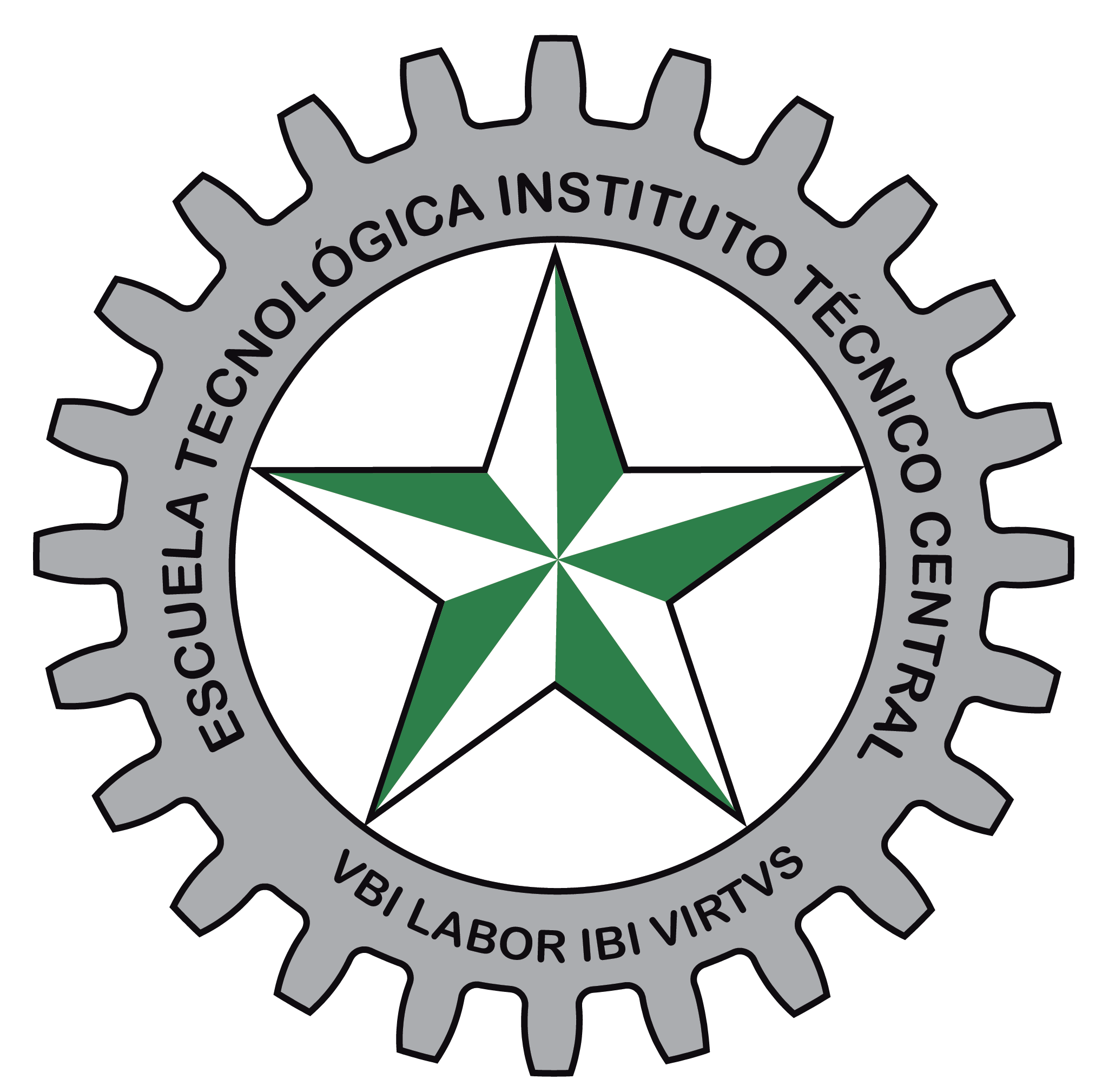 Escuela  TecnológicaInstituto Técnico CentralSOLICITUD DE PERMISO PERSONAL ADMINISTRATIVOCÓDIGO:   GTH-FO-15VERSIÓN:  4VIGENCIA: OCTUBRE 8 DE 2018PÁGINA:    1 de 1NOMBRE DEL FUNCIONARIO:DEPENDENCIA DONDE LABORA:   TELÉFONO RESIDENCIA:CELULARCARGO:DE LOS DÍASALMESAÑOEN LAS HORASA LASMOTIVOMOTIVOMOTIVOMOTIVOConsulta MédicaCompensatorioEstudioEnfermedad o IncapacidadCalamidad domésticaOtro (s). ¿Cuál? OBSERVACIONESFIRMA DEL FUNCIONARIOFIRMA JEFE INMEDIATO     Vo.Bo. PROF. ESPECIALIZADO DE           GESTIÓN DE TALENTO HUMANO(*)CLASIF. DE CONFIDENCIALIDADIPCCLASIF. DE INTEGRIDADMCLASIF. DE DISPONIBILIDAD2